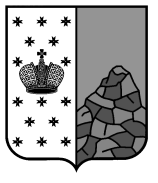 Российская ФедерацияНовгородская областьВалдайский районСОВЕТ  ДЕПУТАТОВ  ВАЛДАЙСКОГО  ГОРОДСКОГО  ПОСЕЛЕНИЯР Е Ш Е Н И ЕОб утверждении ключевых и индикативных показателей, применяемых при осуществлении муниципального контроля за исполнением единой теплоснабжающей организацией обязательств по строительству, реконструкции и (или) модернизации объектов теплоснабжения в границах Валдайского городского поселенияПринято Советом депутатов Валдайского городского поселения «24» января 2022 года.В соответствии со статьей 14 Федерального закона от 06 октября 2003 года № 131-ФЗ «Об общих принципах организации местного самоуправления в Российской Федерации», Федеральным законом от 31 июля 2020  № 248-ФЗ «О государственном контроле (надзоре) и муниципальном контроле в Российской Федерации», Положением о муниципальном контроле за исполнением единой теплоснабжающей организацией обязательств по строительству, реконструкции и (или) модернизации объектов теплоснабжения в границах Валдайского городского поселения, утвержденным Советом депутатов Валдайского городского поселения от 29 сентября 2021 года № 58, Совет депутатов Валдайского городского поселения РЕШИЛ:1. Утвердить следующие ключевые показатели в сфере муниципального контроля за исполнением единой теплоснабжающей организацией обязательств по строительству, реконструкции и (или) модернизации объектов теплоснабжения в границах Валдайского городского поселения и их целевые значения:2. Утвердить следующие индикативные показатели в сфере муниципального контроля за исполнением единой теплоснабжающей организацией обязательств по строительству, реконструкции и (или) модернизации объектов теплоснабжения в границах Валдайского городского поселения: 	количество проведенных контрольным органом внеплановых контрольных мероприятий;	количество принятых прокуратурой решений о согласовании проведения контрольным органом внепланового контрольного мероприятия;	количество выявленных контрольным органом нарушений обязательных требований;	количество устраненных нарушений обязательных требований;	количество поступивших возражений в отношении акта контрольного мероприятия;	количество выданных контрольным органом предписаний об устранении нарушений обязательных требований.3. Решение вступает в силу с 01 марта 2022 года.	4. Опубликовать решение в бюллетене «Валдайский Вестник» и разместить на официальном сайте Совета депутатов Валдайского городского поселения в сети «Интернет».Глава Валдайского городского поселения, председатель Советадепутатов Валдайского городскогопоселения                                     	                                         В.П.Литвиненко			«24» января 2022 года № 86Ключевые показателиЦелевые значения (%)Процент устранения нарушений из числа выявленных нарушений жилищного законодательства50Процент отмененных результатов контрольных (надзорных) мероприятий 10